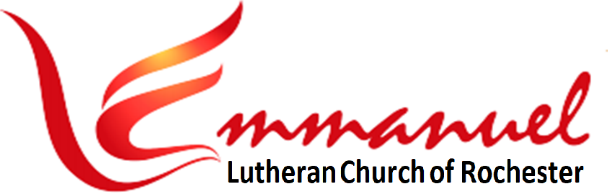 Worship:   Pentecost 4     	   	    Sat, Jun 15th, 2024 – 4pmPastor:     Rev Aaron Deutsch	    Lutheran Book of WorshipPianist:    MarJean Damerval	    - Setting II w/CommunionReader:    Julie Steffenson                 * indicates stand if ableBrief Order of Confession & Forgiveness     Pg 77P:  In the name of the Father and of the Son and of the Holy Spirit.							C: Amen.P:  Almighty God, to whom all hearts are open, all desires known, and from whom no secrets are hid: Cleanse the thoughts of our hearts by the inspiration of your Holy Spirit, that we may perfectly love you and worthily magnify your holy name, through Jesus Christ our Lord.   							C: Amen.P:  If we say we have no sin, we deceive ourselves, and the truth is not in us. But if we confess our sins, God who is faithful and just will forgive our sins and cleanse us from all unrighteousness.Most merciful God,     We confess that we are in bondage to sin and cannot free ourselves. We have sinned against you in thought, word and deed, by what we have done and by what we have left undone. We have not loved you with our whole heart. We have not loved our neighbors as ourselves. For the sake of your Son, Jesus Christ, have mercy on us. Forgive us, renew us, and lead us, so that we may delight in your will and walk in your ways, to the glory of your holy name.  Amen.Page 1 of 16P:  Almighty God, in his mercy, has given his Son to die for us and, for his sake, forgives us all our sins. As a called and ordained minister of the Church of Christ, and by his authority, I therefore declare to you the entire forgiveness of all your sins in the name of the Father, and of the Son, and of the Holy Spirit.  C: Amen.Hymn:         Faith of Our Fathers         #500V1	Faith of Our Fa-thers, Liv-ing Still.In Spite of Dun-geon, Fire, and Sword,Oh, How Our Hearts Beat High with JoyWhen-e'er We Hear That Glo-rious Word.Faith of Our Fa-thers, Ho-ly Faith. We Will Be True to Thee Till Death.V2	The Mar-tyrs, Chained in Pris-ons Dark,Were Still in Heart and Con-science Free.And Blest Would Be Their Chil-dren's Fate,If They, Like Them, Should Die for Thee.Faith of Our Fa-thers, Ho-ly Faith. We Will Be True to Thee Till Death.V3	Faith of Our Fa-thers, We Will LoveBoth Friend and Foe in All Our Strife.Pro-claim Thee, Too, As Love Knows How,By Sav-ing Word and Faith-ful Life.Faith of Our Fa-thers, Ho-ly Faith. We Will Be True to Thee Till Death.*Greeting    Pg 78P:  The grace of our Lord Jesus Christ, the love of God     & the Communion of the Holy Spirit Be with you all.C:  And also with you.Page 2 of 16*Kyrie     Pg 78-79P:  In Peace Let Us Pray to the Lord.C:  Lord, Have Mer-cy.					P:  For the Peace from A-bove,      And for Our Sal-va-tion, Let Us Pray to the Lord.C:  Lord, Have Mer-cy.					P:  For the Peace of the Whole World,     For the Well-Being of the Church of God,      And for the Uni-ty of All, Let Us Pray to the Lord.C:  Lord, Have Mer-cy.					 P:  For This Holy House, and For All Who Offer Here      Their Wor-ship and Praise, Let Us Pray to the Lord.C:  Lord, Have Mer-cy.					P:  Help, Save, Comfort, & De-fend Us, Gra-cious Lord.C:  A-men.Hymn of Praise     Pg 81-82P: This is the Feast of Vic-to-ry for Our God, Al-le-lu-iaC:  Wor-thy is Christ, The Lamb Who Was Slain,     	Whose Blood Set Us Free to Be Peo-ple of God,      Pow-er and Rich-es and Wis-dom and Strength,      	And Hon-or and Bless-ing and Glo-ry Are His.      This is the Feast of Vic-to-ry for Our God.      	Al-le-lu-ia.      Sing with All the Peo-ple of God      	And Join in the Hymn of All Cre-a-tion.      Bless-ing and Hon-or and Glo-ry and Might      	Be to God and the Lamb For-ev-er. A-men.      This is the Feast of Vic-to-ry for Our God,        For the Lamb Who Was Slain Has Be-gun His Reign     	Al-le-lu-ia, 	Al-le-lu-ia.* Salutation    Pg 82P:  The Lord be with you.C:  And also with you. Page 3 of 16Prayer of the Day    Pg 82P: Let us pray:	O Lord, our God, arrange the course of this world that peace may come and your tranquil Church rejoice through greater service. Grant this, we pray, through Jesus Christ, your Son, our Lord. He lives and reigns with you and the Holy Spirit, one God, now and forever. 						C: Amen.1st Reading: Ezekiel 17:22-2422Thus says the Lord God: “I myself will take a sprig from the lofty top of the cedar and will set it out. I will break off from the topmost of its young twigs a tender one, and I myself will plant it on a high and lofty mountain. 23On the mountain height of Israel will I plant it, that it may bear branches and produce fruit and become a noble cedar. And under it will dwell every kind of bird; in the shade of its branches birds of every sort will nest. 24And all the trees of the field shall know that I am the Lord; I bring low the high tree, and make high the low tree, dry up the green tree, and make the dry tree flourish. I am the Lord; I have spoken, and I will do it.”The Word of the Lord.		          C: Thanks be to God.Page 4 of 16Psalm 1   (Read Responsively)1	Happy are they who have not walked   	In the counsel of the wicked, 			Nor lingered in the way of sinners, 			Nor sat in the seats of the scornful!                   2	Their delight is in the law of the Lord,			And they meditate on his law day and night.     3	They are like trees planted by streams of water, 	Bearing fruit in due season, with leaves that do not wither;			Everything they do shall prosper.                      4	It is not so with the wicked;								They are like chaff which the wind blows away.5	Therefore the wicked shall not stand upright 	When judgment comes,			Nor the sinner in the council of the righteous.  6	For the Lord knows the way of the righteous,But the way of the wicked is doomed.Page 5 of 162nd Reading: 2 Corinthians 5:1-171For we know that if the tent that is our earthly home is destroyed, we have a building from God, a house not made with hands, eternal in the heavens. 2For in this tent we groan, longing to put on our heavenly dwelling, 3if indeed by putting it on we may not be found naked.  4For while we are still in this tent, we groan, being burdened — not that we would be unclothed, but that we would be further clothed, so that what is mortal may be swallowed up by life. 5He who has prepared us for this very thing is God, who has given us the Spirit as a guarantee. 6So we are always of good courage. We know that while we are at home in the body we are away from the Lord, 7for we walk by faith, not by sight.  8Yes, we are of good courage, and we would rather be away from the body and at home with the Lord. 9So whether we are at home or away, we make it our aim to please him. 10For we must all appear before the judgment seat of Christ, so that each one may receive what is due for what he has done in the body, whether good or evil. 11Therefore, knowing the fear of the Lord, we persuade others. But what we are is known to God, and I hope it is known also to your conscience. 12We are not commending ourselves to you again but giving you cause to boast about us, so that you may be able to answer those who boast about outward appearance and not about what is in the heart. 13For if we are beside ourselves, it is for God; if we are in our right mind, it is for you.  14For the love of Christ controls us, because we have concluded this: that one has died for all, therefore all have died; 15and he died for all, that those who live might no longer live for themselves but for him who for their sake died and was raised. 16From now on, therefore, we regard no one according to the flesh. Even though we once regarded Christ according to the flesh, we regard him thus no longer. 17Therefore, if anyone is in Christ, he is a new creation. The old has passed away; behold, the new has come.The Word of the Lord.			C: Thanks be to God.Page 6 of 16*Gospel Verse: “Alleluia”     Pg 83Al-le-lu-ia, Lord, to Whom Shall We Go? You Have the Words of E-ter-nal Life,  Al-le-lu-ia.*Gospel:  Mark 4:26-34The Holy Gospel According to St Mark, the 4th Chapter.C: Glory to you, O Lord.26Jesus said, “The kingdom of God is as if a man should scatter seed on the ground. 27He sleeps and rises night and day, and the seed sprouts and grows; he knows not how. 28The earth produces by itself, first the blade, then the ear, then the full grain in the ear. 29But when the grain is ripe, at once he puts in the sickle, because the harvest has come.” 30And he said, “With what can we compare the kingdom of God, or what parable shall we use for it?  31It is like a grain of mustard seed, which, when sown on the ground, is the smallest of all the seeds on earth, 32yet when it is sown it grows up and becomes larger than all the garden plants and puts out large branches, so that the birds of the air can make nests in its shade.” 33With many such parables he spoke the word to them, as they were able to hear it. 34He did not speak to them without a parable, but privately to his own disciples he explained everything.The Gospel of the Lord. 	C: Praise to you, O Christ.*****  Sermon:  Rev Aaron Deutsch  *****7Page 7 of 16Hymn:            Amazing Grace            #448V1	A-maz-ing Grace, How Sweet the Sound,That Saved a Wretch Like Me.I Once Was Lost, But Now Am Found,Was Blind, But Now I See.V2	'Twas Grace That Taught My Heart to Fear,And Grace My Fears Re-lieved.How Pre-cious Did That Grace Ap-pearThe Hour I First Be-lieved.V3	Through Man-y Dan-gers, Toils and SnaresI Have Al-ready Come.'Tis Grace Has Brought Me Safe Thus Far,And Grace Will Lead Me Home.V4	The Lord Has Prom-ised Good to Me.His Word My Hope Se-cures.He Will My Shield and Por-tion BeAs Long as Life En-dures.V5	When We've Been There Ten Thou-sand Years,Bright Shin-ing as the Sun,We've No Less Days to Sing God's Praise,Than When We'd First Be-gun.Page 8 of 16*Confession of Faith:     Apostles’ Creed     Pg 85I Believe in God, the Father Almighty,    Creator of Heaven and Earth.I Believe in Jesus Christ,  His Only Son,  Our Lord.    He Was Conceived by the Power of the Holy SpiritAnd Born of the Virgin Mary.    He Suffered Under Pontius Pilate,Was Crucified, Died, and Was Buried. He Descended into Hell.    On the Third Day He Rose Again. He Ascended into Heaven,And is Seated at the Right Hand of the Father.    He Will Come Again to Judge the Living and the Dead.I Believe in the Holy Spirit,        the Holy Christian Church,    The Communion of Saints,     the Forgiveness of Sins,The Resurrection of the Body,   and the Life Everlasting.     Amen.The Prayers of the Church    Pg 85A:  Let us pray for the whole people of God in Christ Jesus, and for all people according to their needs.	  (A brief silence)For Faith AloneO Lord God, you have laid claim to us and have set us apart as your own beloved children. Help us not to think too highly of ourselves, or to seek glory by personal merit. Rather, help us to rest our faith and hope in your grace alone. In all things, let us remain strong in faith, and lead us by your Spirit at work in your Word.Lord, in your mercy,  			C:  Hear our prayer. For Missionaries and EvangelistsSaving Lord, we pray for your mission in the world and that your message of salvation will be heard in all nations. We pray for the spread of your Word through missionaries and evangelists, pastors and teachers, administrators and workers of the Gospel. Let all Christian lives bear witness to your redeeming work in Christ.Lord, in your mercy,  			C:  Hear our prayer. Page 9 of 16For Those Serving in the Armed ForcesShepherd and defender of our souls, we pray you would protect and bless those who serve in places of conflict, and for the sake of others, must stand in harm’s way. Keep those who serve in armed forces around the world safe in your keeping. Bring them home in safety to their loved ones. Grant healing, courage, and peace of heart to those who return from deployment with wounds both visible and invisible. Lord, in your mercy,  			C:  Hear our prayer. For Those Who are SufferingCompassionate God, bring your healing presence into the lives of all who are suffering in mind, body, or spirit. Be present with individuals and communities who are suffering the effects of natural disasters or violent weather. We especially remember silently or aloud:		[NAMES}Lord, in your mercy,  			C:  Hear our prayer.P:  Into your hands, O Lord, we commend all for whom we pray, trusting in your mercy, through your Son, Jesus Christ, our Lord.						C: Amen.Sharing the Peace    Pg 86P: The peace of the Lord be with you.            C: And also with you. **  Offering Baskets at Sanctuary Doors ** Offertory Hymn     Pg 86Let the Vine-yards Be Fruit-ful, LordAnd Fill to the Brim Our Cup of Bless-ing.Gath-er a Har-vest from the Seeds That Were Sown,That We May Be Fed with the Bread of Life.Gath-er the Hopes and Dreams of All.U-nite Them with the Prayers We Of-fer.Grace Our Ta-ble with Your Pres-ence,And Give us a Fore-taste of the Feast to Come.Page 10 of 16Prayer of Thanks     Pg 87P: 	Let us pray:			      Merciful God,C:	We offer with joy and thanksgiving what you have first given us — ourselves, our time, and our possessions — signs of your gracious love. Receive them for the sake of him who offered himself for us, Jesus Christ our Lord.  Amen.The Great Thanksgiving     Pg 88P: The Lord be with you.	        C: And also with you.	                            P: Lift up your hearts.	        C: We lift them to the Lord.P: Let us give thanks to the Lord, our God.C: It is right to give him thanks and praise.P: It is indeed right and salutary that we should at all times and in all places offer thanks and praise to you, O Lord, holy Father, through Christ our Lord, who on this day overcame death and the grave, and by his glorious resurrection opened to us the way of everlasting life. And so, with the Church on earth and the hosts of heaven, we praise your name and join their unending hymn:Unending Hymn     Pg 89C:  Ho-ly, ho-ly, ho-ly Lord, God of pow-er and might.     	Hea-ven and earth are full of your glo-ry,      		Ho-san-na in the high-est.     Bless-ed is he who comes in the name of the Lord     	Ho-san-na in the high-est. Page 11 of 16*Eucharistic Prayer      Pg 89In the night in which he was betrayed, our Lord Jesus took bread, and gave thanks, broke it and gave it to his disciples, saying, “Take and eat, this is my body, given for you. Do this for the remembrance of me.” Again, after supper, he took the cup, gave thanks, and gave it for all to drink, saying, “This cup is the new covenant in my blood, shed for you and for all people for the forgiveness of sin. Do this for the remembrance of me.” 						C:	Amen.*Lord’s Prayer: Traditional Version    Pg 91Our Father, Who Art in Heaven,Hallowed Be Thy Name,Thy Kingdom Come, Thy Will Be Done, On Earth as it is in Heaven.Give Us This Day Our Daily Bread.And Forgive Us Our Trespasses,As We Forgive Those Who Trespass Against Us.And Lead Us Not into Temptation,But Deliver Us from Evil.For Thine is the Kingdom, And the Power, and the Glory,Forever and Ever.  Amen.Communion Hymn: Lamb of God    Pg 92Lamb of God, You Take A-way the Sin of the World,Have Mer-cy on us.Lamb of God, You Take A-way the Sin of the World,Have Mer-cy on us.Lamb of God, You Take A-way the Sin of the World,Grant us Peace, Grant us Peace. Communion Institution– Pg 92P: The body of Christ, given for you.P: The blood of Christ, shed for you.Page 12 of 16*Table Blessing      Pg 92The body and blood of our Lord Jesus Christ strengthen you and keep you in his grace. C:	Amen.*Canticle: Thankful Hearts      Pg 92-93Thank the Lord and Sing His Praise,Tell Ev-‘ry-one What He Has Done. Let Ev-‘ry-one Who Seeks the Lord Re-joice and Proud-ly Bear Name.He Re-calls His Prom-is-es, And Leads His Peo-ple Forth in Joy,With Shouts of Thanks-giv-ing.  Al-le-lu-ia,  Al-le-lu-ia.Post Communion Prayer     Pg 94P: Let us pray: 	Pour out upon us the spirit of your love, O Lord, and unite the wills of those whom you have fed with one heavenly food. through Jesus Christ, our Lord.   C: Amen.*Benediction      Pg 95P:	The Lord Bless You and Keep You, The Lord Make His Face Shine on You And Be Gracious to You,        The Lord Look Upon You with Favor And Give You Peace.In the Name of the Father, And of the Son,          And of the Holy Spirit.       C:	Amen.	  Page 13 of 16Hymn:      How Firm a Foundation      #507 (V.1,2)Verse 1How Firm a Foun-da-tion O Saints of the Lord,Is Laid for Your Faith in His Ex-cel-lent Word.What More Can He Say Than to You He Has SaidWho Unto the Savior for Refuge Have Fled?Verse 2Fear Not, I Am with You, Oh Be Not Dis-mayed,For I Am Your God, and Will Still Give You Aid.I'll Strength-en You, Help You, and Cause You to Stand,Up-held By My Righ-teous, Om-nip-o-tent Hand.Dismissal    Pg 95P:  Go in Peace. Serve the Lord.     C:  Thanks be to God.PostludePage 14 of 16 Guest Pastor TodayThank you to Rev Aaron Deutsch from Resurrection Lutheran  in  Mankato,  MN - our  pulpit  supply  today.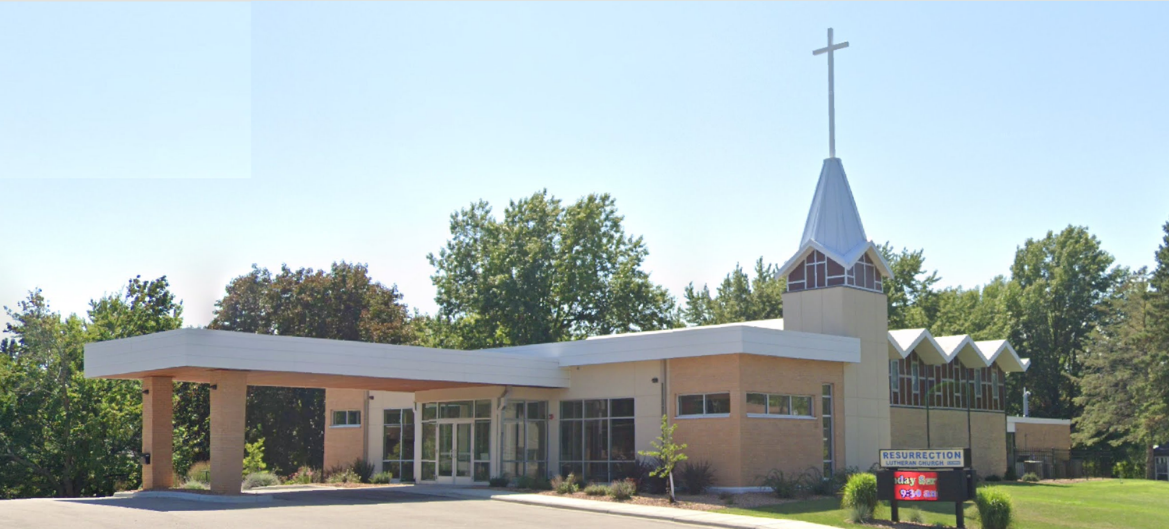 Page 15 of 16 Welcome To Emmanuel Lutheran – N.A.L.C.Thanks for worshiping with us this evening. Your presence is your gift to us. We pray that our Service of Worship is a blessing to you. Sealed by the Holy Spirit and marked with the cross of Christ forever we are -- praising, proclaiming and practicing  --  Emmanuel,   God  with  us,   in  daily  life!Emmanuel Lutheran Church	Emmanuel North 		3819 - 18th Avenue NW      		1965 Emmanuel Dr NW Rochester, MN 55901		(7601 - 18th Ave NW)Phone: 507-206-3048              Website: 	         www.emmanuelofrochester.org Email Address:       EmmanuelRochesterNALC@gmail.com          Facebook page:      Emmanuel Lutheran Church of Rochester, MNPot Luck GatheringOn Sunday, June 23rd, at noon we will gather at Emmanuel North for a pot luck meal. Please see the sign-up sheet in the narthex (so we don’t get 20 flavors of Jello). There will be outdoor games to enjoy. Bring your lawn chairs.Marcia Harms Funeralwill be at 10am on Sat, Jun 29th at Ranfranz & Vine Funeral Homes, 5421 Royal Place NW, Rochester, MN. Visitation will be from 5-7pm on Fri, Jun 28th at the Funeral Home and also 1 hour prior to the service on Saturday. Memorials preferred to Emmanuel Lutheran Building Fund.Ground Breaking at Emmanuel NorthPlease join our entire Emmanuel congregation on Saturday, June 29th at Noon at Emmanuel North for the official ground breaking ceremony and prayers for the construction of our new church building.Page 16 of 16 Calendar ItemsWed,	Jun 19   Men’s Bible Study - 11am at Oasis Sat,	Jun 22  Eve of Pentecost 5 Worship Service - 4pmSun,    Jun 23  Pot Luck Meal & Fun - Emmanuel North - Noon Wed,	Jun 26  Men’s Bible Study - 11am at Oasis Sat,	Jun 29  Marcia Harms funeral – 10am - Ranfranz Vine      	-and-	  Ground Breaking at Emmanuel North - Noon           -and-	  Eve of Pentecost 6 Worship Service - 4pmWed,	Ju1 3    Men’s Bible Study - 11am at OasisThu,    Jul 4    INDEPENDENCE DAY 	(248 Years)Sun,	Jul 7    Eve of Pentecost 7 Srvc w/Communion – 10amTue,    Jul 9	 Council Meeting – 4pm at Emmanuel NorthWed,   Jul 10   Men’s Bible Study - 11am at Oasis Sat,    Jul 13   Eve of Pentecost 8 Worship Service - 4pm 